Sci 8			States of Matter				Name: _____________										Block: ______________What is Kinetic Energy?Energy of MotionWhat are the three main points of the Kinetic Molecular Theory?All matter is made up of particlesThere is space between the particlesThe particles are in constant motion (interacting with each other)Complete the chart below describing states of matter:Changes of StateLabel the diagram below using the following terms: condensation, deposition, vaporization, melting , freezing, and sublimation. 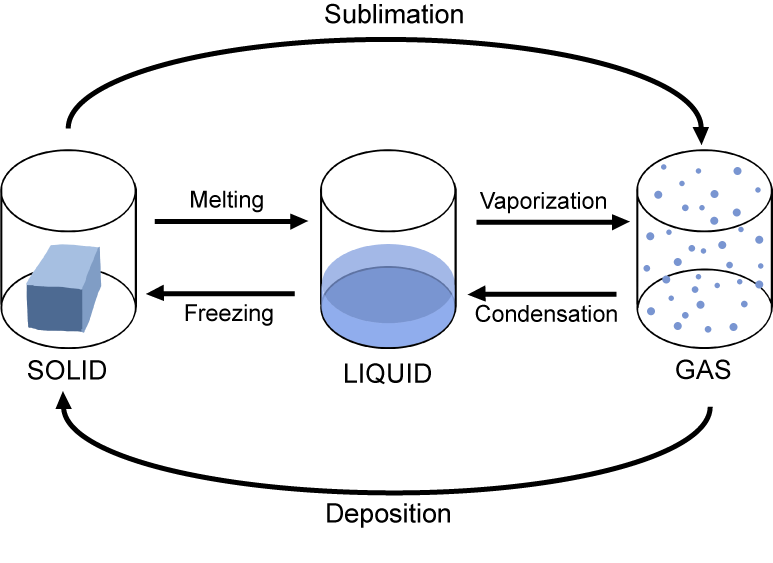 Complete the following table by indicating the initial and final states of matter and whether kinetic energy is added or removed. Give an example of each of the changes of state.SolidLiquidGasShape Fixed, does not changeNot fixed, Takes shape of container, dependent on gravityNot fixedTakes the shape of the container, not gravity dependentVolumefixedFixed volumeNot fixed, will expand to fit the containerSpace between  particlesTightly packedMore spaceLots of spaceAttractive forces between particlesstrongmoderateweakArrangement of particlesTightly packedRandomly arrangedParticles are touching, but able to move past one anotherMovement of particlesCan only vibrateCan slide past each other.Can move freely and quickly in all directions in the containerExampleRockMilkHelium gas from a balloonDraw a picture of the particlesState ChangeState of MatterState of MatterKinetic Energy Added or RemovedExampleInitial StateFinal StateMeltingSolidLiquidAddedFreezingLiquidSolidRemovedCandle wax drips hardeningDepositionGasSolidRemovedFrost forming on car windshieldSublimationSolidGasAddedDry ice VaporizationLiquidGasAddedsteamCondensationGasLiquidRemoved Water droplets form on a bathroom mirror after a hot shower